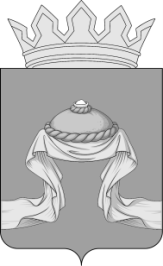 Администрация Назаровского районаКрасноярского краяРАСПОРЯЖЕНИЕ«05» 04 2022                                     г. Назарово                                        № 112-рВ целях развития массовой физической культуры на территории Назаровского района, пропаганды и развития массового спорта, в соответствии с Федеральными законами от 06.10.2003 № 131-ФЗ «Об общих принципах организации местного самоуправления в Российской Федерации»,                 от 04.12.2007 № 329-ФЗ «О физической культуре и спорте в Российской Федерации», руководствуясь статьями 15, 19 Устава Назаровского муниципального района Красноярского края:Главному специалисту по физической культуре и спорту отдела культуры, спорта и молодежной политики администрации Назаровского района (Бакланова) организовать и провести районные соревнования по волейболу среди мужских и женских команд 30 апреля 2022 года в поселке Степной Назаровского района.2. Утвердить Положение о проведении районных соревнований по волейболу среди мужских и женских команд согласно приложению 1.3. Утвердить смету расходов на проведение районных соревнований по волейболу среди мужских и женских команд согласно приложению 2.4. Финансовому управлению администрации Назаровского района (Мельничук) осуществить финансирование расходов, связанных с питанием и призами участников мероприятий, в пределах бюджетных ассигнований согласно муниципальной программе «Развитие физической культуры и спорта Назаровского района».5. Муниципальному казенному учреждению «Централизованная бухгалтерия Назаровского района» (Дивинец) оплатить расходы на питание и призы участников соревнований и списать товарно-материальные ценности (грамоты, кубки и призы), связанные с проведением соревнований, согласно муниципальной программе «Развитие физической культуры и спорта Назаровского района» в рамках отдельного мероприятия «Проведение районных спортивно-массовых мероприятий, обеспечение участия спортсменов-членов сборных команд района по видам спорта в зональных, краевых соревнованиях» согласно утвержденной смете расходов.6. Заместителю главы района по социальным вопросам (Дедюхина) обеспечить организацию контроля за качеством питания участников соревнований и оказание медицинской помощи в соответствии с действующим законодательством Российской Федерации. 7. Отделу организационной работы и документационного обеспечения администрации Назаровского района (Любавина) разместить распоряжение на официальном сайте Назаровского муниципального района Красноярского края в информационно-телекоммуникационной сети «Интернет».8. Контроль за выполнением распоряжения возложить на заместителя главы района по социальным вопросам (Дедюхина).9. Распоряжение вступает в силу со дня подписания.Глава района							          	         М.А. КовалевПриложение 1к распоряжению администрации Назаровского районаот «05» 04 2022 № 112-рП О Л О Ж Е Н И Ео проведении районных соревнований по волейболу среди мужских и женских команд 1. ЦЕЛИ И ЗАДАЧИСоревнования проводятся с целью популяризации волейбола среди взрослого населения. 2. СРОКИ И МЕСТО ПРОВЕДЕНИЯСоревнования проводятся 30 апреля 2022 года в п. Степной  Назаровского района - женские команды - спортзал МБОУ «Степновская СОШ» Назаровского района;- мужские команды спорткомплекс п. Степной).Приезд команд к 9-30 час. Начало соревнований в 10-00 час;3. РУКОВОДСТВО СОРЕВНОВАНИЯМИРуководство соревнованиями возлагается на главного специалиста по физической культуре и спорту отдела культуры, спорта и молодежной политики администрации Назаровского района.Непосредственная ответственность за проведение соревнований возлагается на главную судейскую коллегию.Главный судья соревнований: Е.А. ЛобзенкоГлавный секретарь соревнований: Сироткина А.С.4. УЧАСТНИКИ СОРЕВНОВАНИЙ И ДОПУСКВ соревнованиях принимают участие сборные команды мужчин и женщин не моложе 18 лет, прошедшие медосмотр и имеющие допуск врача.      Состав команды: 8 человек, представитель, судья.Команда должна иметь единую спортивную форму с номерами.Соревнования проводятся согласно правилам соревнований по волейболу.Допуск участника к соревнованиям производится с отметкой о регистрации по месту жительства на территории данного сельсовета, участник не предоставивший паспорт снимается с соревнований, а результат команды аннулируется.5. ЗАЯВКИЗаявки, заверенные врачом, представителем команды подаются в день приезда на соревнования в судейскую коллегию. Заявки подаются строго в напечатанном виде.Предварительные заявки подаются по тел. 5-74-05 до 17 часов 00 минут 28 апреля 2022 года.Команды, не подавшие предварительные заявки, до соревнований не допускаются.6. НАГРАЖДЕНИЕ И ФИНАНСИРОВАНИЕКоманды, занявшие 1 места, грамотами.Команды, занявшие 2-3 места, награждаются грамотами, призами.Грамотой и призами награждаются лучшие игроки на линиях (нападение, защитник, пасующий, лучший игрок турнира).Награждение, питание и другие расходы, связанные с проведением районных соревнований, осуществляются за счет средств районного бюджета согласно муниципальной программе «Развитие физической культуры и спорта Назаровского района» в рамках отдельного мероприятия «Проведение районных спортивно-массовых мероприятий, обеспечение участия спортсменов-членов сборных команд района по видам спорта в зональных, краевых соревнованиях».Расходы, связанные с проездом участников соревнований, осуществляются за счет командирующей организации.7. ПРОТЕСТЫПротест на нарушение правил игры или настоящего положения может быть подан представителем команды в письменном виде на имя главного судьи соревнований с указанием пунктов правил или настоящего положения, которые протестующий считает нарушенными, даты и точного времени подачи протеста.Протест, связанный с результатом игры, подается не позднее, чем через 20 минут после опубликования предварительного результата. Протест по допуску участника рассматривается до начала игры. В случае невозможности принятия решений до начала соревнований участник допускается к соревнованиям под протестом, а решение по протесту принимается до утверждения результатов. Решение по протесту излагается в виде резолюции на протесте. Если решение по данному протесту не удовлетворяет протестующего, он вправе подать апелляцию в адрес организаторов соревнований. Апелляция рассматривается в течение часа. Если требуется более длительное рассмотрение по фактам, изложенным в протесте и апелляции, то решение должно быть вынесено обязательно до утверждения результатов.